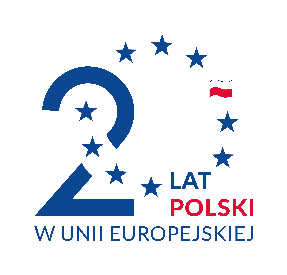 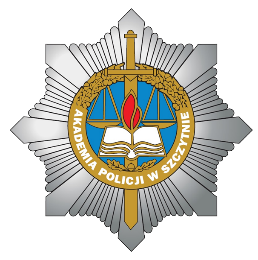 Szczytno, 02 lipca 2024 r.L.dz.: ZZP – 513/2024 	INFORMACJA Z OTWARCIA OFERTw postępowaniu nr 01/DŁiOI/24 na wdrożenie pamięci masowej SAN na potrzeby Akademii Policji w SzczytnieZgodnie z art. 222 ust. 5 ustawy z dnia 11 września 2019 r.  Prawo zamówień publicznych (tekst jednolity Dz. U. z 2023 r. poz. 1605 z późn. zm.) Zamawiający informuje, że w postępowaniu prowadzonym w trybie podstawowym bez możliwości negocjacji nr 01/DŁiOI/24, do wyznaczonego terminu składania ofert tj. do dnia 2 lipca 2024 r. do godziny: 09:00 złożono 1 ofertę.Przed otwarciem ofert Zamawiający na stronie prowadzonego postępowania podał kwotę, jaką zamierza przeznaczyć na sfinansowanie zamówienia tj.: 180 000,00 zł brutto.W wyznaczonym terminie wpłynęły następujące oferty: wykonano w 1 egz.:oryginał pozostaje u nadawcyopr./wyk. AWWtel. 47 733 5540Numer ofertyNazwa/ adres WykonawcyKryteria oceny ofertKryteria oceny ofertKryteria oceny ofertNumer ofertyNazwa/ adres WykonawcyCena 60 %Czas wsparcia technicznego w zakresie wykonanych pac10%Czas gwarancji, wsparcia technicznego i subskrypcji producenta dla systemu  30%1.Benefit IT Sp. z o.o.ul. Solec 18/2000-410 Warszawa197 292,00 zł5 miesięcy60 miesięcy